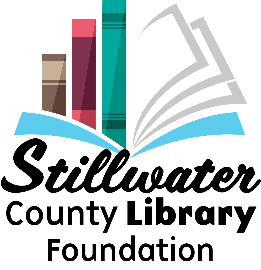 STILLWATER COUNTY LIBRARY FOUNDATIONBOARD APPLICATION FORMThe mission of the Stillwater County Library Foundation is to raise vital funds for capital improvements and the expansion of quality services, programs, and events offered by the Stillwater County Library.  https://stillwatercountylibraryfoundation.org/Name ______________________________ Home Phone __________________Address ______________________________ Work/Cell Phone________________City ______________________________ State ___________ Zip__________email address: __________________________________________________________________Business or Occupation: _________________________________________________________Thank you for your interest in serving on the Stillwater County Library Foundation Board.Please briefly describe your experience or background which you believe will provide value to the Mission of the Foundation Board (You may also attach a resume or bio if desired):What area of service to the board are you most interested in supporting? Promotion, Fundraising, Development, or Leadership?__Signature _________________________________ Date ________________________________Return application to: SCLF Board, P.O. Box 1187,Columbus, MT 59019